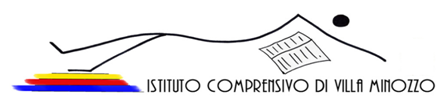 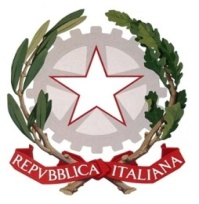 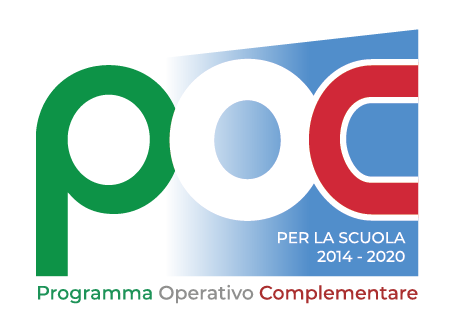 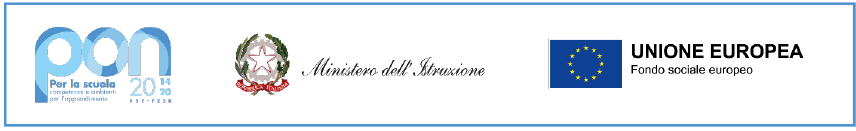 ISTITUTO COMPRENSIVO DI VILLA MINOZZOScuola dell’Infanzia, Primaria e Secondaria di primo gradoC.so Prampa, 11 – 42030 Villa Minozzo (RE) – Tel. 0522/801115 fax 0522/525241E-mail: - reic842004@istruzione.it – reic842004@pec.istruzione.itC.F. 80013950359 - Codice Univoco Ufficio:UFVL9Y  www.icvillaminozzo-re.edu.itAllegato 1 - Domanda di partecipazione alla selezione avente per oggetto l’individuazione, mediante procedura comparativa dei curricula, di esperti per l’attuazione delle azioni nell’ambito dei moduli previsti dal PON/POC - Inclusione sociale e lotta al disagio – 2a edizione - Programma Operativo Nazionale – Avviso pubblico Prot. n. AOODGEFID/4395 del 9 marzo 2018.Codice identificativo Progetto: 10.1.1A- FDRPOC-EM-2019-9 “I SENTIERI DELLA MONTAGNA: INSIEME SULLA VETTA” - codice CUP: B28H18014110001Al Dirigente ScolasticoI.C. DI VILLA MINOZZOreic842004@istruzione.itreic842004@pec.istruzione.itVisto l’Avviso del Dirigente Scolastico prot. n. 0001051/VI2 del 09 Marzo 2022Il/La sottoscritto/a __________________________________________________________________nato/a a _________________________________________  il  _______________________       residente a ________________________________________________________________________ in via/piazza  ________________________________________________ n. ____________,C.F. __________________________________________________ tel. ________________e-mail _____________________________________Esperto esterno destinatario di Contratto di prestazione d’opera (contratti di lavoro autonomo con esperti di particolare e comprovata specializzazione, ai sensi dell’art. 7, comma 6 del D.Lgs. 30 marzo 2001, n. 165 - ex art. 2222 (contratti di lavoro autonomo) e art. 2229 (contratti di prestazione d’opera intellettuale) e ss. del codice civile).CHIEDEDi partecipare alla selezione in qualità di ESPERTO ESTERNO per il seguente progetto codice 10.1.1A- FDRPOC-EM-2019-9 “I SENTIERI DELLA MONTAGNA: INSIEME SULLA VETTA”, per il modulo formativo:(contrassegnando con una crocetta nella “Tabella Titoli di accesso esperto” l’attività/intervento per cui si candida)A tal fine, valendosi delle disposizioni di cui all'articolo 46 del dPR 28 dicembre 2000 n. 445, consapevole delle sanzioni stabilite per le false attestazioni e mendaci dichiarazioni, previste dal Codice Penale e dalle Leggi speciali in materia:DICHIARAsotto la personale responsabilità di:essere in possesso della cittadinanza italiana o di uno degli Stati membri dell’Unione europea; - godere dei diritti civili e politici; non aver riportato condanne penali e non essere destinatario di provvedimenti che riguardano l’applicazione di misure di prevenzione, di decisioni civili e di provvedimenti amministrativi iscritti nel casellario giudiziale;essere a conoscenza di non essere sottoposto a procedimenti penali;essere in possesso dei requisiti essenziali previsti all’art. 2 del presente avviso;aver preso visione dell’Avviso e di approvarne senza riserva ogni contenutoAlla presente istanza allega:Curriculum vitae in forma sintetica secondo modulistica europea, debitamente firmatoScheda autodichiarazione titoli e punteggi compilata e sottoscritta - (Allegato 2);fotocopia del documento di identità in corso di validitàINFORMATIVA SULLA PRIVACY - TRATTAMENTO DEI DATI SI INFORMAche l’Istituto comprensivo di Villa Minozzo (RE) IN QUALITA’ di scuola assegnataria di Fondi relativi al progetto Programma Operativo Nazionale “Per la scuola, competenze e ambienti per l’apprendimento” 2014-2020. Avviso pubblico prot. n. AOODGEFID/4395 del 9 marzo 2018 - “Progetti di inclusione sociale e lotta al disagio nonché per garantire l’apertura delle scuole oltre l’orario scolastico soprattutto nelle aree a rischio ed in quelle periferiche “Scuola al Centro”. Codice identificativo Progetto: 10.1.1A-FDRPOC-EM-2019-9 “I SENTIERI DELLA MONTAGNA: INSIEME SULLA VETTA” - CUP: B28H18014110001.IN RIFERIMENTO all’attuazione delle proprie attività istituzionali raccoglie, registra, elabora, conserva e custodisce dati personali identificativi dei soggetti con i quali entra in relazione nell’ambito delle procedure previste nel presente Avviso.In applicazione del REGOLAMENTO UE 679/2016, i dati personali sono trattati in modo lecito, secondo correttezza e con adozione di idonee misure di protezione relativamente all’ambiente in cui vengono custoditi, al sistema adottato per elaborarli, ai soggetti incaricati del trattamento.Titolare del Trattamento dei dati è il Dirigente scolastico Dott.ssa Giuseppina Gentili, quale Rappresentante Legale dell’Istituto. I dati possono essere comunque trattati in relazione ad adempimenti relativi o connessi alla gestione dell’Istituzione scolastica. I dati in nessun caso vengono trasmessi a soggetti privati senza il preventivo consenso scritto dell’interessato/a. Al soggetto interessato sono riconosciuti il diritto di accesso ai dati personali e gli altri diritti definiti dal REGOLAMENTO UE 679/2016. Il/La sottoscritto/a, ricevuta l’informativa di cui all’art. 13 del REGOLAMENTO UE 679/2016, esprime il proprio consenso affinché i dati personali forniti con la presente richiesta possano essere trattati nel rispetto del REGOLAMENTO UE per gli adempimenti connessi alla presente procedura.Data__________________________                                      Firma_____________________________Allegato 2 - Scheda Autodichiarazione Titoli e punteggiCodice identificativo Progetto: 10.1.1A- FDRPOC-EM-2019-9 “I SENTIERI DELLA MONTAGNA: INSIEME SULLA VETTA”Cognome e nome _______________________________ Modulo - Musica strumentale; canto corale - Titolo: Canto di insieme TITOLI VALUTABILI PER SELEZIONE DOCENTI ESPERTI INTERNI - TOTALE PUNTI 100 DA ASSEGNARE (Punto 5 e 5.1 - Criteri di selezione - Avviso di selezione prot. n. 0001051/VI2 del 09 Marzo 2022)Per la docenza ai  moduli formativi relativi ai corsi di “Musica strumentale; canto corale”, nella procedura di selezione deve essere attribuita priorità assoluta ai docenti in possesso di  Laurea specialistica o vecchio ordinamento, Laurea in Musicologia,  in mancanza del titolo di laurea: Diploma Accademico di secondo livello rilasciato da AFAM ovvero Diploma Accademico di vecchio ordinamento congiunto con diploma di scuola secondaria di II grado; in mancanza del titolo di Laurea e di Diploma Accademico specifici, potranno altresì partecipare alla selezione chi è in possesso di: corso di perfezionamento e/o formazione/aggiornamento biennale inerente la tipologia di modulo e in particolare attinente al coro con comprovata esperienza nella realizzazione di performance di pratica strumentale e corale in progetti rivolti agli alunni effettuata in scuole statali e/o paritarie (curriculum professionale); con esperienze comprovate di direzione di coro in Italia e all’estero; con comprovate esperienze di partecipazioni dirette come cantanti e/o solisti all’interno di cori stabili.In fede……………………………………….AutorizzazioneSottosezionecodice CUPProt. n° AOODGEFID-654 del 17/01/202010.1.1A10.1.1A-FDRPOC-EM-2019-9 “I SENTIERI DELLA MONTAGNA: INSIEME SULLA VETTA”B28H18014110001ModuloTitolo di accesso esperto e attività (Punto 2 e Punto 5. e 5.1 dell’Avviso di selezioneModulo:   Musica strumentale; canto coraleTitolo: “ Canto di insieme”               (n. 30 ORE)Esperto di insegnamento musicale con pratica strumentale e competenze nella direzione di Cori scolastici, conoscitore di musica popolare e di tradizioni del territorio in particolare del “Maggio”SETTORETitoliPunti per ogni titoloMAX titoli valutabiliPunti autovalutazionePunti convalidati dalla scuolaA) Punteggio assegnato ai possessori del titolo di accesso afferente la funzione specifica Punteggio max 10 Laurea specialistica o vecchio ordinamento, Laurea in Musicologia:        • Voto =/< a 100 4Titolo accessoA) Punteggio assegnato ai possessori del titolo di accesso afferente la funzione specifica Punteggio max 10 	• 	Voto da 101 a 105 5Titolo accessoA) Punteggio assegnato ai possessori del titolo di accesso afferente la funzione specifica Punteggio max 10 	• 	Voto da 106 a 110 7 Titolo accessoA) Punteggio assegnato ai possessori del titolo di accesso afferente la funzione specifica Punteggio max 10 	• 	Voto 110 e lode 10 Titolo accessoA) Punteggio assegnato ai possessori del titolo di accesso afferente la funzione specifica Punteggio max 10 Diploma accademico II livello/Conservatorio (laurea magistrale) in discipline musicali (purchè congiunto a diploma di secondaria di 2° grado)   (in mancanza del titolo di laurea)8Titolo accessoA) Punteggio assegnato ai possessori del titolo di accesso afferente la funzione specifica Punteggio max 10 Corso di perfezionamento e/o formazione/aggiornamento biennale inerente la tipologia di modulo e in particolare attinente al coro(in mancanza del titolo di Laurea e del Diploma Accademico specifici)3Titolo accessoB) Ulteriori Titoli Punteggio max 19 1) Ulteriore Laurea quinquennale/Magistrale5n.1B) Ulteriori Titoli Punteggio max 19 2) Ulteriore Diploma di Laurea Triennale 3n.1B) Ulteriori Titoli Punteggio max 19 3) Master e/o perfezionamento post-laurea 1500 h /60 CFU inerente il percorso di studio3n.2B) Ulteriori Titoli Punteggio max 19 4) Dottorato di ricerca 5n.1C) Esperienza Lavorativa/Professionale afferente la tipologia del modulo  Punteggio max 321) Attività di docenza nell’ambito di progetti analoghi (FSE) - minimo di 30 ore a modulo 7 n.2C) Esperienza Lavorativa/Professionale afferente la tipologia del modulo  Punteggio max 322) Attività di docenza in progetti analoghi svolti in ambito scolastico diversi dai progetti PON/FSE, svolti presso la Scuola Primaria/Infanzia/Secondaria di Primo grado - minimo di 15 ore cadauno 4n.3C) Esperienza Lavorativa/Professionale afferente la tipologia del modulo  Punteggio max 323) Attività di docenza in progetti analoghi diversi dai progetti PON, svolti presso Scuole di Istruzione Sec. di I o II grado - minimo di 15 ore 2n.3D) Certificazioni informatiche  Punteggio max 15 1. Patente ECDL: Livello core 1n.1D) Certificazioni informatiche  Punteggio max 15 Livello Advanced 2n.1D) Certificazioni informatiche  Punteggio max 15 Livello Specialiced 3n.1D) Certificazioni informatiche  Punteggio max 15 2. MICROSOFT livello: MCAD o MSCD o MCBDA 1n.1D) Certificazioni informatiche  Punteggio max 15 3. EUCIP 2n.1D) Certificazioni informatiche  Punteggio max 15 4. EIPASS 1n.1D) Certificazioni informatiche  Punteggio max 15 5. MOUS 1n.1D) Certificazioni informatiche  Punteggio max 15 6. IC3 1n.1D) Certificazioni informatiche  Punteggio max 15 7. CISCO 1n.1D) Certificazioni informatiche  Punteggio max 15 8. PEKIT 1n.1D) Certificazioni informatiche  Punteggio max 15 9. CORSO TABLES: Livello base (almeno 100 ore) Livello medio Livello avanzato 1n.1D) Certificazioni informatiche  Punteggio max 15 9. CORSO TABLES: Livello base (almeno 100 ore) Livello medio Livello avanzato 1,5n.1D) Certificazioni informatiche  Punteggio max 15 9. CORSO TABLES: Livello base (almeno 100 ore) Livello medio Livello avanzato 2n.1D) Certificazioni informatiche  Punteggio max 15 10. CORSO LIM: Livello base (almeno 100 ore) Livello medio Livello avanzato 1n.1D) Certificazioni informatiche  Punteggio max 15 10. CORSO LIM: Livello base (almeno 100 ore) Livello medio Livello avanzato 1,5n.1D) Certificazioni informatiche  Punteggio max 15 10. CORSO LIM: Livello base (almeno 100 ore) Livello medio Livello avanzato 2n.1E) Altre Certificazioni linguistiche Punteggio max 5 Lingua Straniera B1 1n.1E) Altre Certificazioni linguistiche Punteggio max 5 B2 2n.1E) Altre Certificazioni linguistiche Punteggio max 5 C1 3n.1E) Altre Certificazioni linguistiche Punteggio max 5 C2 5n.1F) Abilitazione all’Insegnamento Punteggio max 7 1) nella disciplina specifica oggetto del Bando 3n.1F) Abilitazione all’Insegnamento Punteggio max 7 2) in altre discipline (classi di concorso) 2n.2G) Corsi Formazione per la Didattica (anche sperimentali, esclusi corsi di lingua straniera ed informatica) non inferiori a 25 ore Punteggio max 12 1) Corsi formazione riconosciuti dal MIUR da ore 25 a ore 50 2n.2G) Corsi Formazione per la Didattica (anche sperimentali, esclusi corsi di lingua straniera ed informatica) non inferiori a 25 ore Punteggio max 12 2) Corsi formazione riconosciuti dal MIUR da ore 51 ed oltre  4n.2